TitleTells you what the map is about.Map Key/Legend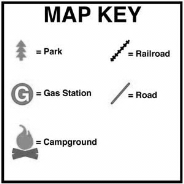 An area on the map that shows you what each symbol represents. Compass 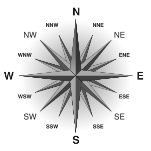 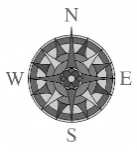 RoseA symbol on a map which indicates the directions for a map. Scale  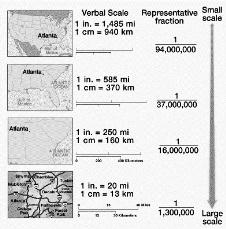 Section of the map that shows how much smaller the map is compared to the real size. Cardinal DirectionsNorth, South, East WestIntermediate DirectionsNortheast, Southeast, Northwest, Southwest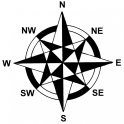 Grid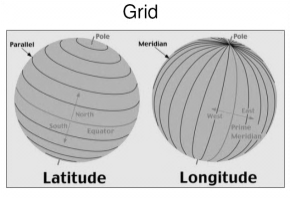 Latitude and Longitude lines form a map grid.Latitude Lines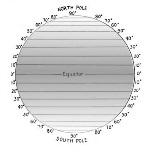 Imaginary lines circle that circle the globe running East to West.Longitude Lines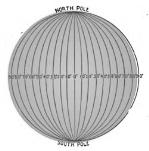 Imaginary lines that circle the globe running North to South.Equator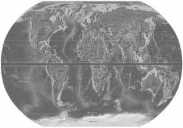 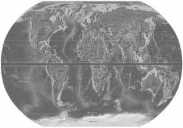 Zero degree line of latitude that separates the Northern hemisphere from the Southern Hemisphere.Prime 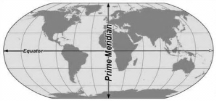 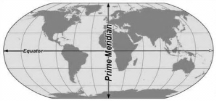 MeridianZero degree line of longitude that separates the eastern and western hemisphere.